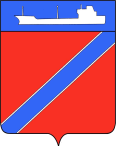 ПОСТАНОВЛЕНИЕАДМИНИСТРАЦИЯ ТУАПСИНСКОГО ГОРОДСКОГО ПОСЕЛЕНИЯТУАПСИНСКОГО РАЙОНА             от _08.09.2017г.__                                                                № _1312__г. ТуапсеО назначении публичных слушанийв  администрации Туапсинского городского поселения, назначении уполномоченного органа по проведению публичных слушаний и утверждении порядка учета предложений и рекомендаций, участия граждан в публичных слушанияхВ соответствии с Градостроительным Кодексом Российской Федерации, Федеральным законом от 6 октября 2003 года № 131-ФЗ «Об общих принципах организации местного самоуправления в Российской Федерации», решением Совета Туапсинского городского поселения Туапсинского района                         от 27 мая 2008 года № 2.3 «О принятии положения о публичных слушаниях в Туапсинском городском поселении Туапсинского района», Правилами землепользования и застройки Туапсинского городского поселения Туапсинского района, утвержденными решением Совета Туапсинского городского поселения Туапсинского района от 24 сентября 2015 года № 43.2 (далее - Правила), постановлением администрации Туапсинского городского поселения Туапсинского района от 1 июня 2015 года № 536 «Об утверждении Положения о комиссии по землепользованию и застройке Туапсинского городского поселения, состава комиссии по землепользованию и застройке Туапсинского городского поселения»,   п о с т а н о в л я ю:Назначить проведение публичных слушаний в администрации Туапсинского городского поселении на 25 сентября 2017 года по следующим вопросам: 1) рассмотрение вопроса об отклонении от предельных параметров разрешенного использования земельного участка, кадастровый номер 23:51:0302005:27, и объектов капитального строительства, категория земель - земли населенных пунктов – зона застройки индивидуальными и малоэтажными жилыми домами (1Ж1),  площадь: 253 кв.м., адрес: Краснодарский край, Туапсинский район, г.Туапсе, пер. Грибоедова, 19, путем установления следующих параметров: минимальная площадь земельного участка – 253 кв.м.; отступ  застройки от границ  смежного земельного участка по ул.Офицерская, 10 до жилого дома по пер.Грибоедова,19 – от 0,2 м до 0,6 м; отступ застройки от восточной границы земельного участка от 1,2 м до 1,7м.2) рассмотрение вопроса об отклонении от предельных параметров разрешенного использования земельного участка, кадастровый номер 23:51:0202006:935 и объектов капитального строительства, категория земель: земли населенных пунктов – зона многофункциональной общественно-жилой застройки (1ОЖ/А), площадь: 200 кв.м, адрес: Краснодарский край, г.Туапсе, ул. Б.Хмельницкого, д.13б, путем установления следующих параметров: расстояние от т.1 и т.2 до планируемой зоны застройки – 4,5м; от т.2 и т.3 до планируемой зоны застройки – 1,0 м; от т.3 до т.4 зона застройки – по границе земельного участка. 3) рассмотрение вопроса об отклонении от предельных параметров разрешенного использования земельного участка, кадастровый номер 23:51:0302010:460 и объектов капитального строительства, категория земель: земли населенных пунктов - зона застройки индивидуальными и малоэтажными жилыми домами (1Ж1), площадь: 600 кв.м., адрес: Краснодарский край, г.Туапсе, ул. Лазурная, 70, путем установления следующих параметров: отступ от юго-западной границы земельного участка до жилого дома – 0 м. 4) рассмотрение вопроса об установлении параметров разрешенного использования земельного участка, кадастровый номер 23:51:0102016:2 и объектов капитального строительства, адрес: г.Туапсе, ул. Гагарина, площадь: 1029 кв.м, категория земель: земли населенных пунктов - зона производственных объектов II, III, IV, классов  опасности (3ПК1)»,  путем установления следующих параметров: минимальный отступ от границ  участка – с 5 метров до 0 м; максимальная высота проектируемого объекта «Узлы коммерческого  учета на Глубоководном причале и причале Южного Мола – с 15 метров до 34 м; максимальный процент застройки участка – с 70% до 89%.5) рассмотрение вопроса об отклонении от предельных параметров разрешенного использования земельного участка, кадастровый номер 23:51:0102002:666 и объектов капитального строительства, категория земель - земли населенных пунктов, функциональное зонирование – зона застройки многоэтажными жилыми домами 9 этажей и более, территориальная зона - зона многофункциональной общественно-жилой застройки (1ОЖ-1 подзона 1ОЖ/А); площадь: 3317,0 кв.м., адрес: Краснодарский край, Туапсинский район, г.Туапсе, ул.Свободы, 5/7, путем установления следующих параметров: максимальное количество этажей – 10; максимальная высота от уровня планировочной отметки до конька кровли  или верха парапета здания – не более 40 метров; минимальное количество машино-мест для хранения  индивидуального автотранспорта – 1 машино-место на 130 кв.м. общей площади жилого дома (в части п.12 ст.10ПЗЗ), согласно графических материалов МУП ТГП «Архитектуры  и градостроительства города Туапсе» от 17.07.2017 года.6) рассмотрение вопроса об изменении вида разрешенного использования земельного участка, кадастровый номер: 23:51:0302011:867, категория земель - земли населенных пунктов, вид разрешенного использования для эксплуатации гаражных боксов, площадь: 97 кв.м., адрес: Краснодарский край, г.Туапсе, ул. Звездная, в районе дома №36, испрашиваемый вид – для размещения жилых домов блокированной застройки.7) рассмотрение вопроса об изменении вида разрешенного использования земельного участка, кадастровый номер: 23:51:0102002:3108, категория земель - земли населенных пунктов, вид разрешенного использования для размещения жилых домов блокированной застройки, площадь: 640кв.м, адрес: Краснодарский край, г.Туапсе, ул.Р.Люксембург, д.3, испрашиваемый вид – для размещения объектов розничной торговли, объектов общественного питания, коммерческих объектов, связанных с обслуживанием населения (нотариальных контор, ломбардов, юридических консультаций, агентств недвижимости, туристических агентств, дискотек, залов компьютерных игр и т.д. 8) рассмотрение вопроса об отклонении от предельных параметров разрешенного использования земельного участка, кадастровый номер 23:51:0201001:139, и объектов капитального строительства, категория земель - земли населенных пунктов, функциональное зонирование – зона застройки многоэтажными жилыми домами( 9 этажей и более), территориальная зона - зона многоквартирными жилыми домами (1Ж2/Б); площадь: 2900,0 кв.м., адрес: Краснодарский край, Туапсинский район, г.Туапсе, ул. Портовиков, путем установления следующих параметров: отступ от границ земельного участка до зоны размещения объекта капитального строительства: от точки 7 до точки 8 - 1 метр.2. Назначить уполномоченным органом по организации и проведению публичных слушаний комиссию по землепользованию и застройке Туапсинского городского поселения.Утвердить порядок учета предложений и рекомендаций участия граждан в публичных слушаниях согласно приложению к настоящему постановлению.Отделу юридического обеспечения, по взаимодействию с представительным органом, организации работы с обращениями граждан, общественностью и СМИ (Дроботова) опубликовать, информационное сообщение о проведении публичных слушаний в газете «Черноморье сегодня».Отделу имущественных и земельных отношений (Винтер) разместить настоящее постановление на официальном сайте администрации Туапсинского городского поселения Туапсинского района в информационно – телекоммуникационной сети «Интернет». Контроль за выполнением настоящего постановления возложить на заместителя главы администрации Туапсинского городского поселения Туапсинского района Е.М. Балантаеву.Постановление вступает в силу со дня его подписания.Глава Туапсинского городского поселенияТуапсинского района                                                                                А.В. Чехов                                                                                  